PISTA DE ATLETISMO DE MURCIA 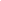 1.Dirígete hacia el norte en Calle Mollerusa hacia Calle Costas de GarrafAprox. 49 segundosavanza 160 mtotal: 160 m2.Gira a la izquierda hacia Calle Puigcerdàavanza 69 mtotal: 230 m3.Mantente a la izquierda para seguir hacia Calle Maracaibo.avanza 130 mtotal: 350 m4.Gira a la derecha hacia Calle Maracaiboavanza 220 mtotal: 550 m5.Toma la 2.ª a la derecha y permanece en Calle Maracaiboavanza 260 mtotal: 850 m6.Gira ligeramente a la derecha hacia Camino a Los Doloresavanza 350 mtotal: 1,2 km7.Gira a la izquierda hacia RM-605Aprox. 2 minutosavanza 1,3 kmtotal: 2,5 km8.Gira a la derechaAprox. 2 minutosavanza 2,0 kmtotal: 4,5 km9.Gira a la izquierda hacia AP-7Aprox. 54 segundosavanza 210 mtotal: 4,7 km10.En la rotonda, toma la primera salida AP-7 en dirección E-15/Cartagena/Alicanteavanza 400 mtotal: 5,1 km11.Incorpórate a AP-7avanza 1,0 kmtotal: 6,1 km12.Toma la salida 810 para incorporarte a A-30 en dirección MurciaAprox. 27 minutosavanza 44,8 kmtotal: 50,8 km13.13.Continúa por A-30/A-7.Continúa por A-30/A-7.Continúa por A-30/A-7.avanza 600 mtotal: 51,4 km14.14.Toma la salida 136 hacia Universidad de MurciaToma la salida 136 hacia Universidad de MurciaToma la salida 136 hacia Universidad de Murciaavanza 290 mtotal: 51,7 km15.15.Incorpórate a Calle Campus UniversitarioPasa una rotondaavanza 130 mtotal: 51,8 kmavanza 130 mtotal: 51,8 km16.16.En la rotonda, toma la segunda salida y continúa por Calle Campus UniversitarioAprox. 58 segundosavanza 500 mtotal: 52,3 kmavanza 500 mtotal: 52,3 km17.En la rotonda, toma la primera salidaavanza 35 mtotal: 52,4 km18.Gira a la derechaavanza 97 m total: 52,5 km‎‎‎